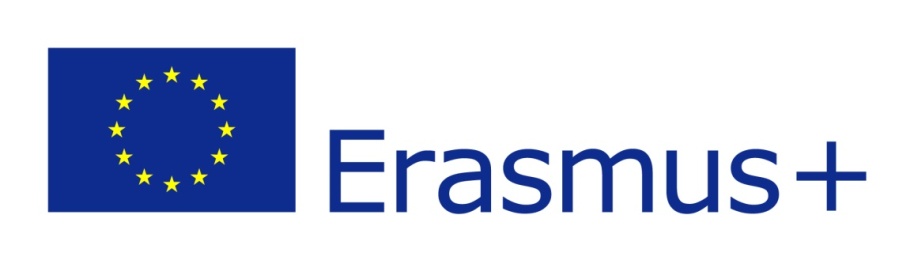 Has the organisation participated in a European Union granted project in the 3 years preceding this application?A. PARTNER ORGANISATIONA. PARTNER ORGANISATIONA. PARTNER ORGANISATIONA. PARTNER ORGANISATIONFull legal name  (National Language)Full legal name  (National Language)ASOCIACIÓN MULTIDEPORTIVA EUEXIAASOCIACIÓN MULTIDEPORTIVA EUEXIAFull legal name  (Latin characters)Full legal name  (Latin characters)AcronymAcronymA.M.EUEXIAA.M.EUEXIANational ID (if applicable)National ID (if applicable)G-10372365G-10372365Department (if applicable)Department (if applicable)Address (Street and number)Address (Street and number)PUERTA BERROZANA 3(CASA JUVENTUD)PUERTA BERROZANA 3(CASA JUVENTUD)CountryCountrySPAINSPAINRegionRegionEXTREMADURAEXTREMADURAP.O. BoxP.O. BoxPost CodePost Code1060010600CEDEXCEDEXCityCityPLASENCIAPLASENCIAWebsiteWebsiteWWW.AMEUEXIA.ESWWW.AMEUEXIA.ESEmailEmailAMEUEXIA@GMAIL.COMAMEUEXIA@GMAIL.COMTelephone 1Telephone 1+34 651639717 +34 651639717 Telephone 2Telephone 2+34 644339991+34 644339991FaxFaxB. PROFILEB. PROFILEB. PROFILEB. PROFILEType of OrganisationType of OrganisationType of OrganisationNON GOVERNMENTAL ORGANISATION/ASSOCIATIONIs the partner organisation a public body?Is the partner organisation a public body?Is the partner organisation a public body?NOIs the partner organisation a non-profit?Is the partner organisation a non-profit?Is the partner organisation a non-profit?YESD. BACKGROUND AND EXPERIENCED. BACKGROUND AND EXPERIENCED. BACKGROUND AND EXPERIENCED. BACKGROUND AND EXPERIENCEPlease briefly present the partner organisationEuexia is a no-profit association, founded in 2007 by a group of friends who loved sport. From that time the association has been involved in more and more projects, becoming a multidisplicinary entity, especially thanks to the human group working in the organization: young and qualified people highly motivated. Some of our activities and projects :We deal with many municipal sport schools ( skating, volleyball, football….), among them one of adapted sports for people  with disabilities.Also we carry out a program of "family respite" during the weekends, for children and youngsters with disabilities, where we organize leisure time activities and sports with them.Coordination and management of  extracurricular activities in different schools in our area We organize summer camps for children and sport events.Furthermore we collaborate with differents organizations at local level: we collaborate with the association Placeat (association for persons with intellectual disability) in many of our projects: activities about social inclusion with schools and institutes, sport activities with the patients of the association, a work camp in summertime with national and international volunteers together with the users of the association, and since many years ago we are partners in our european voluntary projects. We also cooperate with the Psychiatric Center of Plasencia (Cáceres) for sport activities with the patients and european voluntary projects. With Caritas, organization who take care of people in needs ( refugees, homeless people, migrants…..), we coordinate european volunteering activities in their association. We coordinate European Solidarity Corps projects in agreement with all these organization, and we are also accredited as hosting and sending organization.Another of our main objectives is to offer young people in our region, mobility opportunities at European level : european programs of mobility ( european solidarity corps), youth exchanges, training courses, job offers, scholarships, etc…. That`s why and in agreement with the Youth Department of our City Council, we offer a Youth Information Service in our office, and also we carry out events and disemination talks among the youth of our region.In short, The organization works mainly in three diferent fields : sport, youth and disability, so the majority of our projects and activities are focused on it.Euexia is a no-profit association, founded in 2007 by a group of friends who loved sport. From that time the association has been involved in more and more projects, becoming a multidisplicinary entity, especially thanks to the human group working in the organization: young and qualified people highly motivated. Some of our activities and projects :We deal with many municipal sport schools ( skating, volleyball, football….), among them one of adapted sports for people  with disabilities.Also we carry out a program of "family respite" during the weekends, for children and youngsters with disabilities, where we organize leisure time activities and sports with them.Coordination and management of  extracurricular activities in different schools in our area We organize summer camps for children and sport events.Furthermore we collaborate with differents organizations at local level: we collaborate with the association Placeat (association for persons with intellectual disability) in many of our projects: activities about social inclusion with schools and institutes, sport activities with the patients of the association, a work camp in summertime with national and international volunteers together with the users of the association, and since many years ago we are partners in our european voluntary projects. We also cooperate with the Psychiatric Center of Plasencia (Cáceres) for sport activities with the patients and european voluntary projects. With Caritas, organization who take care of people in needs ( refugees, homeless people, migrants…..), we coordinate european volunteering activities in their association. We coordinate European Solidarity Corps projects in agreement with all these organization, and we are also accredited as hosting and sending organization.Another of our main objectives is to offer young people in our region, mobility opportunities at European level : european programs of mobility ( european solidarity corps), youth exchanges, training courses, job offers, scholarships, etc…. That`s why and in agreement with the Youth Department of our City Council, we offer a Youth Information Service in our office, and also we carry out events and disemination talks among the youth of our region.In short, The organization works mainly in three diferent fields : sport, youth and disability, so the majority of our projects and activities are focused on it.Euexia is a no-profit association, founded in 2007 by a group of friends who loved sport. From that time the association has been involved in more and more projects, becoming a multidisplicinary entity, especially thanks to the human group working in the organization: young and qualified people highly motivated. Some of our activities and projects :We deal with many municipal sport schools ( skating, volleyball, football….), among them one of adapted sports for people  with disabilities.Also we carry out a program of "family respite" during the weekends, for children and youngsters with disabilities, where we organize leisure time activities and sports with them.Coordination and management of  extracurricular activities in different schools in our area We organize summer camps for children and sport events.Furthermore we collaborate with differents organizations at local level: we collaborate with the association Placeat (association for persons with intellectual disability) in many of our projects: activities about social inclusion with schools and institutes, sport activities with the patients of the association, a work camp in summertime with national and international volunteers together with the users of the association, and since many years ago we are partners in our european voluntary projects. We also cooperate with the Psychiatric Center of Plasencia (Cáceres) for sport activities with the patients and european voluntary projects. With Caritas, organization who take care of people in needs ( refugees, homeless people, migrants…..), we coordinate european volunteering activities in their association. We coordinate European Solidarity Corps projects in agreement with all these organization, and we are also accredited as hosting and sending organization.Another of our main objectives is to offer young people in our region, mobility opportunities at European level : european programs of mobility ( european solidarity corps), youth exchanges, training courses, job offers, scholarships, etc…. That`s why and in agreement with the Youth Department of our City Council, we offer a Youth Information Service in our office, and also we carry out events and disemination talks among the youth of our region.In short, The organization works mainly in three diferent fields : sport, youth and disability, so the majority of our projects and activities are focused on it.What are the activities and experience of the organisation in the areas relevant for this application?In our association the people in charge of the european programs have experience as coordinators of the previous projects and also in the organization of different activities with the volunteers, such as the work camps, youth exchanges….In our team we also rely on ex-volunteers of the European Solidarity Corps. Regarding with our competences and formation: we count on graduated young people, having experience in the Erasmus + and European Solidarity Corps  programmes, with knowledge of languages, and so on...Our experiences in European projects:Since 2013 we have been accredited as sending, coordinating and hosting organization for European Voluntary Service, nowadays European Solidarity Corps. During this time, we applied  so far  for almost 20 volunteering projects as coordinating/supporting organization, with a high degree of satisfaction of the participants (partners and volunteers). We have hosted during this time over 60 volunteers from all over Europe in our city, and as sending organization we sent many volunteers abroad to different projects in several countries. During the last years we acted as sending organization for over a hundred youngsters from Spain.We realize periodic talks about the Erasmus + and E.S.C. opportunities in the university, the youth house of Plasencia, in many language schools and libraries, being the european programs increasingly known among the young people of Plasencia and Extremadura. Recently we obtained the new Quality Label 2021-2027 as Leader, Hosting and Supporting/Sending Organization for European Solidarity Corps program.Regarding to other actions, in the last years our participation and knowledge about Erasmus + program has been increasing and  we are in constant learning and entrepreneurship in this field.We have coordinated Ka1 projects (Training Courses, Youth Exchanges) , International and National Volunteering Camps, so our experience in this field is growing continuously over the years.  Since the last year, we are also coordinating KA2 projects, Small Scale Collaborative Partnerships.Furthermore, as partners we have participated in many different projects during last years, giving our youth workers and  youngsters from our region the opportunity to participate and increase their competences. We have participated as partners in many different actions : volunteering projects, youth exchanges, training courses, Erasmus + sport collaborative partnerships, KA2 Strategic Partnerships……In our association the people in charge of the european programs have experience as coordinators of the previous projects and also in the organization of different activities with the volunteers, such as the work camps, youth exchanges….In our team we also rely on ex-volunteers of the European Solidarity Corps. Regarding with our competences and formation: we count on graduated young people, having experience in the Erasmus + and European Solidarity Corps  programmes, with knowledge of languages, and so on...Our experiences in European projects:Since 2013 we have been accredited as sending, coordinating and hosting organization for European Voluntary Service, nowadays European Solidarity Corps. During this time, we applied  so far  for almost 20 volunteering projects as coordinating/supporting organization, with a high degree of satisfaction of the participants (partners and volunteers). We have hosted during this time over 60 volunteers from all over Europe in our city, and as sending organization we sent many volunteers abroad to different projects in several countries. During the last years we acted as sending organization for over a hundred youngsters from Spain.We realize periodic talks about the Erasmus + and E.S.C. opportunities in the university, the youth house of Plasencia, in many language schools and libraries, being the european programs increasingly known among the young people of Plasencia and Extremadura. Recently we obtained the new Quality Label 2021-2027 as Leader, Hosting and Supporting/Sending Organization for European Solidarity Corps program.Regarding to other actions, in the last years our participation and knowledge about Erasmus + program has been increasing and  we are in constant learning and entrepreneurship in this field.We have coordinated Ka1 projects (Training Courses, Youth Exchanges) , International and National Volunteering Camps, so our experience in this field is growing continuously over the years.  Since the last year, we are also coordinating KA2 projects, Small Scale Collaborative Partnerships.Furthermore, as partners we have participated in many different projects during last years, giving our youth workers and  youngsters from our region the opportunity to participate and increase their competences. We have participated as partners in many different actions : volunteering projects, youth exchanges, training courses, Erasmus + sport collaborative partnerships, KA2 Strategic Partnerships……In our association the people in charge of the european programs have experience as coordinators of the previous projects and also in the organization of different activities with the volunteers, such as the work camps, youth exchanges….In our team we also rely on ex-volunteers of the European Solidarity Corps. Regarding with our competences and formation: we count on graduated young people, having experience in the Erasmus + and European Solidarity Corps  programmes, with knowledge of languages, and so on...Our experiences in European projects:Since 2013 we have been accredited as sending, coordinating and hosting organization for European Voluntary Service, nowadays European Solidarity Corps. During this time, we applied  so far  for almost 20 volunteering projects as coordinating/supporting organization, with a high degree of satisfaction of the participants (partners and volunteers). We have hosted during this time over 60 volunteers from all over Europe in our city, and as sending organization we sent many volunteers abroad to different projects in several countries. During the last years we acted as sending organization for over a hundred youngsters from Spain.We realize periodic talks about the Erasmus + and E.S.C. opportunities in the university, the youth house of Plasencia, in many language schools and libraries, being the european programs increasingly known among the young people of Plasencia and Extremadura. Recently we obtained the new Quality Label 2021-2027 as Leader, Hosting and Supporting/Sending Organization for European Solidarity Corps program.Regarding to other actions, in the last years our participation and knowledge about Erasmus + program has been increasing and  we are in constant learning and entrepreneurship in this field.We have coordinated Ka1 projects (Training Courses, Youth Exchanges) , International and National Volunteering Camps, so our experience in this field is growing continuously over the years.  Since the last year, we are also coordinating KA2 projects, Small Scale Collaborative Partnerships.Furthermore, as partners we have participated in many different projects during last years, giving our youth workers and  youngsters from our region the opportunity to participate and increase their competences. We have participated as partners in many different actions : volunteering projects, youth exchanges, training courses, Erasmus + sport collaborative partnerships, KA2 Strategic Partnerships……Please give information on the key staff/persons involved in this application and on the competences and previous experience that they will bring to the project.The staff of A.M. Euexia who coordinate these projects, accredit previous experience as coordinators of different European projects within Erasmus + and European Solifarity Corps programmes, as well as in the organization of other types of activities for young people, like youth camps and work camps be both national and international. In addition, we are young graduates with experience in the Erasmus+ programme, such as coordinators and such as participants in long-term activities (Erasmus Student, EX- European EVS Volunteers), with knowledge of several languages and a high degree of motivation and improvement in each of the activities we carry out. In addition we have participated as trainers in the EVS Training Cycle, for the Spanish National Agency, we have coordinated Language Immersion activities in collaboration with official language schools and participated in different Training Courses, Seminars, Youth Exchanges, Erasmus + Sport and KA2 projects abroad with the aim of improving our abilities and our competences in order to improve the quality of each of the projects we carry out.Our team:Alexandría Mancino, 39 years old, Italian. Graduated in Multilingualism and Multiculturalism from University of Naples ( Italy). Alexandría arrived to Plasencia as volunteer for an European Voluntary Service project in an organization working with people with disabilities. After her volunteering ; she joined the team of A.M.Euexia, where she is working since 2014. Is the person in charge of the European Projects in our organization, in all the phases of the project : writing, implementation, dissemination, final results.....Since 2014 she has coordinated more than 10 volunteering projects, mentored more than 50 european volunteers hosted in our organization and also has been part of the team of trainers for On Arrival Training for european volunteers, for the Spanish National Agency.Furthermore, Alexandría has coordinated other different projects within Erasmus + Program for our organization : Training courses, youth exchanges, etc... During these last years has participated also in many different projects where A.M.Euexia was a partner : training courses, seminars, Erasmus + Sport, KA2….She can speaks four languages : Italian, English, Spanish and French.Álvaro Cano, 41 years old, Graduated in Bussines Administration and Management from the University of Extremadura ( Spain). He is the Manager Director of the organization, since 2014. Is the person in charge of all the projects in the association working together with Alexandria in the european projects. Is responsible fot the administrative, logistic and accounting part.She can speaks four languages : Spanish, Italian, English and Portuguese.Euexia team is a multidisciplinary team, constantly learning and with experience in the Erasmus+ programme, as a result of the participation and coordination of many projects in recent years.The staff of A.M. Euexia who coordinate these projects, accredit previous experience as coordinators of different European projects within Erasmus + and European Solifarity Corps programmes, as well as in the organization of other types of activities for young people, like youth camps and work camps be both national and international. In addition, we are young graduates with experience in the Erasmus+ programme, such as coordinators and such as participants in long-term activities (Erasmus Student, EX- European EVS Volunteers), with knowledge of several languages and a high degree of motivation and improvement in each of the activities we carry out. In addition we have participated as trainers in the EVS Training Cycle, for the Spanish National Agency, we have coordinated Language Immersion activities in collaboration with official language schools and participated in different Training Courses, Seminars, Youth Exchanges, Erasmus + Sport and KA2 projects abroad with the aim of improving our abilities and our competences in order to improve the quality of each of the projects we carry out.Our team:Alexandría Mancino, 39 years old, Italian. Graduated in Multilingualism and Multiculturalism from University of Naples ( Italy). Alexandría arrived to Plasencia as volunteer for an European Voluntary Service project in an organization working with people with disabilities. After her volunteering ; she joined the team of A.M.Euexia, where she is working since 2014. Is the person in charge of the European Projects in our organization, in all the phases of the project : writing, implementation, dissemination, final results.....Since 2014 she has coordinated more than 10 volunteering projects, mentored more than 50 european volunteers hosted in our organization and also has been part of the team of trainers for On Arrival Training for european volunteers, for the Spanish National Agency.Furthermore, Alexandría has coordinated other different projects within Erasmus + Program for our organization : Training courses, youth exchanges, etc... During these last years has participated also in many different projects where A.M.Euexia was a partner : training courses, seminars, Erasmus + Sport, KA2….She can speaks four languages : Italian, English, Spanish and French.Álvaro Cano, 41 years old, Graduated in Bussines Administration and Management from the University of Extremadura ( Spain). He is the Manager Director of the organization, since 2014. Is the person in charge of all the projects in the association working together with Alexandria in the european projects. Is responsible fot the administrative, logistic and accounting part.She can speaks four languages : Spanish, Italian, English and Portuguese.Euexia team is a multidisciplinary team, constantly learning and with experience in the Erasmus+ programme, as a result of the participation and coordination of many projects in recent years.The staff of A.M. Euexia who coordinate these projects, accredit previous experience as coordinators of different European projects within Erasmus + and European Solifarity Corps programmes, as well as in the organization of other types of activities for young people, like youth camps and work camps be both national and international. In addition, we are young graduates with experience in the Erasmus+ programme, such as coordinators and such as participants in long-term activities (Erasmus Student, EX- European EVS Volunteers), with knowledge of several languages and a high degree of motivation and improvement in each of the activities we carry out. In addition we have participated as trainers in the EVS Training Cycle, for the Spanish National Agency, we have coordinated Language Immersion activities in collaboration with official language schools and participated in different Training Courses, Seminars, Youth Exchanges, Erasmus + Sport and KA2 projects abroad with the aim of improving our abilities and our competences in order to improve the quality of each of the projects we carry out.Our team:Alexandría Mancino, 39 years old, Italian. Graduated in Multilingualism and Multiculturalism from University of Naples ( Italy). Alexandría arrived to Plasencia as volunteer for an European Voluntary Service project in an organization working with people with disabilities. After her volunteering ; she joined the team of A.M.Euexia, where she is working since 2014. Is the person in charge of the European Projects in our organization, in all the phases of the project : writing, implementation, dissemination, final results.....Since 2014 she has coordinated more than 10 volunteering projects, mentored more than 50 european volunteers hosted in our organization and also has been part of the team of trainers for On Arrival Training for european volunteers, for the Spanish National Agency.Furthermore, Alexandría has coordinated other different projects within Erasmus + Program for our organization : Training courses, youth exchanges, etc... During these last years has participated also in many different projects where A.M.Euexia was a partner : training courses, seminars, Erasmus + Sport, KA2….She can speaks four languages : Italian, English, Spanish and French.Álvaro Cano, 41 years old, Graduated in Bussines Administration and Management from the University of Extremadura ( Spain). He is the Manager Director of the organization, since 2014. Is the person in charge of all the projects in the association working together with Alexandria in the european projects. Is responsible fot the administrative, logistic and accounting part.She can speaks four languages : Spanish, Italian, English and Portuguese.Euexia team is a multidisciplinary team, constantly learning and with experience in the Erasmus+ programme, as a result of the participation and coordination of many projects in recent years.E. LEGAL REPRESENTATIVEE. LEGAL REPRESENTATIVEE. LEGAL REPRESENTATIVEE. LEGAL REPRESENTATIVETitleMRMRMRGenderMALEMALEMALEFirst NameJESÚS CARLOSJESÚS CARLOSJESÚS CARLOSFamily NameGINÉS FERNÁNDEZGINÉS FERNÁNDEZGINÉS FERNÁNDEZDepartmentPositionPRESIDENTPRESIDENTPRESIDENTEmailAMEUEXIA@GMAIL.COMAMEUEXIA@GMAIL.COMAMEUEXIA@GMAIL.COMTelephone 1+34 605037919+34 605037919+34 605037919AddressSAME AS ORGANISATIONSAME AS ORGANISATIONSAME AS ORGANISATIONAddressSAME AS ORGANISATIONSAME AS ORGANISATIONSAME AS ORGANISATIONCONTACT PERSONCONTACT PERSONTitleMRGenderMALEFirst NameÁLVAROFamily NameCANO RODRIGUEZDepartment EUROPEAN PROJECTSPositionCOORDINATOREmailACANO.AMEUEXIA@GMAIL.COMTelephone 1+34 651639717EU PROGRAMMEYEARPROJECT IDENTIFICATIONAPPLICANTERASMUS + YOUTH EXCHANGE20222022-1-ES02-KA152-YOU-00041120A.M.EUEXIAERASMUS-SPORT2021-SSCP2021Project 101050910 — U.D.G.S.A.M.EUEXIAERASMUS + MOBILITY OF YOUTH WORKERS20212021-1-ES02-KA153-YOU-00041120A.M.EUEXIAEUROPEAN SOLIDARITY CORPS20212021-1-ES02-ESC51-VTJ-000037552A.M.EUEXIAERASMUS+ MOBILITY OF YOUTH WORKERS20212021-2-ES02-KA153-YOU-000041120A.M.EUEXIAERASMUS+ YOUTH EXCHANGE20202020-1-ES02-KA105-014940A.M.EUEXIAERASMUS+ MOBILITY OF YOUTH WORKERS20202020-2-ES02-KA105-015965A.M.EUEXIAEUROPEAN SOLIDARITY CORPS20202020-1-ES02-ESC11-014948A.M.EUEXIAEUROPEAN SOLIDARITY CORPS20202020-2-ES02-ESC11-015603A.M.EUEXIAERASMUS+ YOUTH EXCHANGE20192019-1-ES02-KA105-013031A.M.EUEXIAERASMUS + MOBILITY OF YOUTH WORKERS20192019-3-ES02-KA105-014330A.M.EUEXIAEUROPEAN SOLIDARITY CORPS20192019-1-ES02-ESC11-013212A.M.EUEXIAEUROPEAN SOLIDARITY CORPS20192019-2-ES02-ESC11-013722A.M.EUEXIAERASMUS+ MOBILITY OF YOUTH WORKERS20182018-3-ES02-KA105-012645A.M.EUEXIAERASMUS+ VOLUNTEERING ACTIVITIES20182018-1-ES02-KA125-011051A.M.EUEXIAERASMUS+ YOUTH EXCHANGE20182018-1-ES02-KA105-011072A.M.EUEXIAERASMUS+ VOLUNTEERING ACTIVITIES20182018-2-ES02-KA125-011903A.M.EUEXIAERASMUS+ VOLUNTEERING ACTIVITIES20182018-2-ES02-KA125-011903A.M.EUEXIA